Впервые в России! Международный кинофестиваль эзотерических фильмов Esoteric Film Festival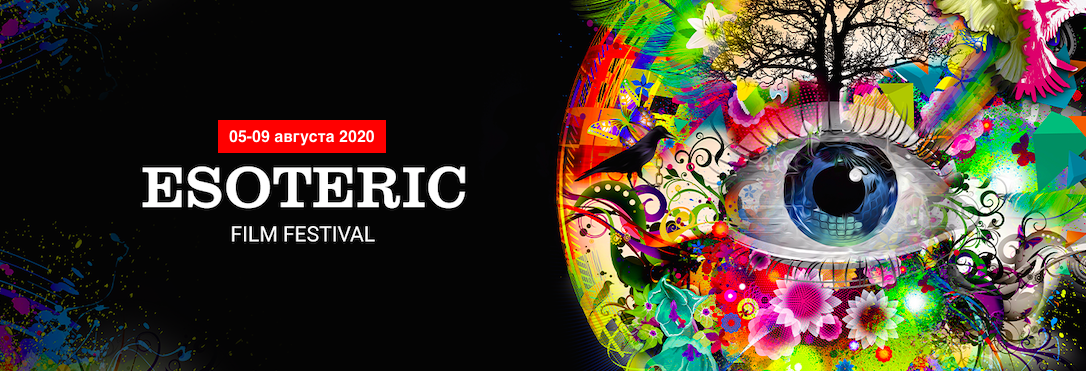 С 5 по 9 августа 2020 года в Москве пройдет первый международный кинофестиваль эзотерических фильмов Esoteric Film Festival.Термин «эзотеризм» отсылает к тайному, особенному знанию, доступному только избранным. Идея кинофестиваля – открыть авторское международное кино на тему эзотерики для широкой аудитории. Зрителей кинофестиваля ожидают художественные, документальные и анимационные ленты о тайнах и загадках души, самопознании, гранях реальности и мистическом мире. В программе кинофестиваля дополнительно заявлены мастер-классы и лекции на тему эзотерики от почетных гостей мероприятия.Кинофестиваль пройдет в двух форматах:➡️ 5-7 Августа онлайн-трансляция фестивальных фильмов. ➡️ 8-9 Августа очные показы фильмов-финалистов и выступления спикеров в московском кинотеатре “Нивада”. В программе кинофестиваля заявлены фильмы более 20 стран. В состав международного жюри вошли кинорежиссеры, продюсеры, журналисты, историки, практикующий астролог и психологи. На кинофестивале ожидаются гости неординарных специальностей и жизненных убеждений – тета-коучи, учителя йоги, врачи-аюрведисты, нумерологи, экстрасенсы и мистики. Жюри Esoteric Film Festival определит победителей в 9 номинациях, среди которых лучшие игровые фильмы в полном и коротком метре, лучшее документальное кино и лучший эзотерический веб-сериал.  Экспертам эзотерики будет интересно попасть в концентрированную среду единомышленников для обмена мнениями. Тех, кто сталкивается с тематикой впервые, ждет интересный и нетривиальный опыт. Важно! Фильмы конкурсной программы можно будет посмотреть только в период проведения фестиваля. Esoteric Film Festival – международный кинофестиваль, поэтому основная часть киноработ будет показана на английском языке или с английскими субтитрами. 8 и 9 августа можно будет посмотреть фильмы на русском или с русскими субтитрами. Билеты и программа кинофестиваля на сайте: http://esotericfilmfest.ru Информационное партнерство, аккредитация СМИ alina.fedulova@esotericfilmfest.ru 